УТВЕРЖДАЮПриказ директора колледжа от 25.05.2021 г. № 119/1РАБОЧАЯ ПРОГРАММа УЧЕБНОЙ ДИСЦИПЛИНЫОП.08 Технология машиностроенияпрограмма подготовки специалистов среднего звенасреднего профессионального образования по специальности 15.02.08 Технология машиностроения2021 г. СОДЕРЖАНИЕ1. паспорт РАБОЧЕЙ  ПРОГРАММЫ УЧЕБНОЙ ДИСЦИПЛИНЫТехнология машиностроения1.1. Область применения программы Рабочая  программа учебной дисциплины является частью примерной основной профессиональной образовательной программы  в соответствии с ФГОС по специальности СПО 15.02.08 Технология машиностроения  Рабочая программа учебной дисциплины может быть использована в дополнительном профессиональном образовании (в программах повышения квалификации и переподготовки) и профессиональной подготовке по специальностям машиностроительного профиля.1.2. Место дисциплины в структуре основной профессиональной образовательной программы: Профессиональный цикл. 1.3. Цели и задачи учебной дисциплины – требования к результатам усвоения дисциплины:В результате усвоения дисциплины обучающийся должен уметь:- применять методику отработки деталей на технологичность;- применять методику проектирования операций;- проектировать участки механических цехов;- использовать методику нормирования трудовых процессов;В результате усвоения дисциплины обучающийся должен знать:- способы обеспечения заданной точности изготовления деталей;- технологические процессы производства типовых деталей и узлов машин.1.4. Рекомендуемое количество часов на освоение учебной дисциплины:максимальной учебной нагрузки обучающегося 165час, в том числе:обязательной аудиторной учебной нагрузки обучающегося   110 часов;самостоятельной работы обучающегося  55 часа.2. СТРУКТУРА И ПРИМЕРНОЕ СОДЕРЖАНИЕ УЧЕБНОЙ ДИСЦИПЛИНЫ2.1. Объем учебной дисциплины и виды учебной работы2.2. Тематический план и содержание учебной дисциплины  Технология машиностроения 3. условия реализации программы учебной дисциплины3.1. Требования к материально-техническому обеспечениюРеализация программы учебной дисциплины требует наличия кабинета– технологии машиностроения .Оборудование учебного кабинета:Оборудование мастерских техникума.Приспособления применительно к токарным, сверлильном, фрезерным и другим станкам.Типовые детали и узлы приспособлений.Механизированные приводы.Вспомогательный инструмент.Приспособления сборочное.Режущий инструмент: резцы, инструмент для обработки отверстий, резьбонарезной инструмент, фрезы, зубонарезной инструмент.Типовые детали и заготовки.Измерительные средства.Типовые сборочные единицы.Технологическая документация.Наглядное пособие, диофильмы, плакаты по темам дисциплины, кодотранспоранты. Технические средства обучения:       1.Мультимедийная установка3.2. Информационное обеспечение обученияПеречень рекомендуемых учебных изданий, Интернет-ресурсов, дополнительной литературыОсновные источники: 1. Колесов И.М. Основы технологии машиностроения. - М.: Высшая школа, 2010.2. Данилевский В.В. Технология машиностроения. – М.: Высшая школа, 1984. И технологического оборудования.3. Силантьева Н.Л., Малиновский В.Р. Техническое нормирование труда в машиностроении. – М.: Машиностроение, 2009.4. Системы автоматизированного проектирования технологических процессов, приспособлений и режущих инструментов / Под ред. С.Н. Корчака. – М.: Машиностроение, 1988.5. Гельфгат Ю.Н. Сборник задач и упражнений по технологии машиностроения – М.: Высшая школа 1986.6. Данилевский В.В, Гельфгат Ю.Н. Лабораторные работы и практические задания по технологии машиностроения. – М.: Высшая школа, 1988.7. Добрыднев И.С. Курсовое проектирование по предмету «Технология машиностроения».– М.: Машиностроение, 1985.Дополнительные источники: 1. Зуев А.А. «Технология машиностроения» Москва, Издательство «Лань»,2003. 2. Общемашиностроительные нормативы вспомогательного времени и времени на обслуживание рабочего места, на работы, выполняемые на металлорежущих станках под ред. С.В. Муравьёва. Москва, изд. «Экономика» 1988г.3.Интернет –ресурсыhtt://metalhalhandling.ru;www.rsl.ru4. Контроль и оценка результатов усвоения учебной ДисциплиныКонтроль и оценка результатов освоения дисциплины осуществляется преподавателем в процессе проведения практических занятий и лабораторных работ, тестирования, а также выполнения обучающимися индивидуальных заданий, проектов, исследований.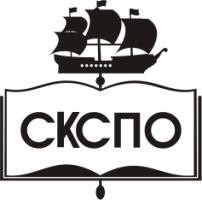 государственное автономное профессиональное образовательное учреждение Самарской области«Самарский колледж сервиса производственного оборудования имени Героя Российской ФедерацииЕ.В. Золотухина»стр.1.ПАСПОРТ ПРОГРАММЫ УЧЕБНОЙ ДИСЦИПЛИНЫ42.СТРУКТУРА и содержание УЧЕБНОЙ ДИСЦИПЛИНЫ53.условия реализации программы учебной дисциплины144.Контроль и оценка результатов Усвоения учебной дисциплины16Вид учебной работыКоличество часовМаксимальная учебная нагрузка (всего)165Обязательная аудиторная учебная нагрузка (всего) 110в том числе:   лабораторные занятия   практические занятия40   контрольные работы   курсовое проектирование20Самостоятельная работа обучающегося (всего)55в том числе:рефераты12Работа с технической документацией20Выполнение расчетных работ, составление схем обработки.23Итоговая аттестация в форме диф.зачета,экзаменаИтоговая аттестация в форме диф.зачета,экзаменаНаименование разделов и темСодержание учебного материала, лабораторные и практические работы, самостоятельная работа обучающихся, курсовая работ (проект) (если предусмотрены)Количество
часовУровень усвоения1234Раздел 1.Основы технологии машиностроения.40Тема 1.1. Производственный и технологический  процессы Машиностроительного завода.Содержание учебного материала41-2Тема 1.1. Производственный и технологический  процессы Машиностроительного завода.Содержание и сущность дисциплины «Технология машиностроения», её задачи, связь с другими дисциплинами. Роль и задачи технолога на предприятии. Роль российских учёных в развитии машиностроения.Понятие о производственном процессе машиностроительного завода: получение заготовок,               обработка заготовок, сборка. Цель производственного процесса. Структура технологического процесса обработки детали, основные термины и определения. Понятие о технологической операции и её элементах: технологический переход, вспомогательный переход, рабочий ход, вспомогательный ход, позиция, установ.Понятие о производственной и операционной партии, цикле технологической операции, такте, ритме выпуска изделий. Типы машиностроительного производства и их характеристика по технологическим, организационным и экономическим признакам. Коэффициент закрепления операций (К30), его определение и физический смысл. Анализ конкретного технологического процесса механической обработки.Тема 1.1. Производственный и технологический  процессы Машиностроительного завода.Контрольная работа «Понятия о производственном и технологическом процессах, структура технологического процесса. Типы производств. Выполнение операционного эскиза обработки при точении и сверлении»1Тема 1.1. Производственный и технологический  процессы Машиностроительного завода.Самостоятельная работа «Перспективы развития машиностроения» 1Тема 1.2.
Точность  механической обработки деталей.Содержание учебного материала21-2Тема 1.2.
Точность  механической обработки деталей.Факторы, определяющие точность обработки. Факторы, влияющие на точность обработки. Понятие об экономической и достижимой точности. Методы оценки погрешностей обработки. Точность, получаемая различными способами обработки.21-2Тема 1.3.Качество поверхностей деталей машин.Содержание учебного материала21-2Тема 1.3.Качество поверхностей деталей машин.Основные понятие о качестве поверхности. Параметры оценки шероховатости поверхности по ГОСТ. Факторы, влияющие на качество поверхности. Методы и средства оценки шероховатости поверхности. Влияние качества поверхности на эксплуатационные свойства деталей машин.21-2Тема 1.4 Выбор баз при обработке за-готовок. Содержание учебного материала21-3Тема 1.4 Выбор баз при обработке за-готовок. Понятие о базах. Основные схемы базирования. Рекомендации по выбору баз. Погрешность базирования и закрепления заготовок при обработке. Условные обозначения опор и зажимов на операционных эскизах.21-3Тема 1.5 Способы получения заготовок.Содержание учебного материала21-2Тема 1.5 Способы получения заготовок.Заготовки из металла: литые заготовки, кованые и штампованные заготовки, заготовки из проката. Заготовки из неметаллических материалов. Коэффициент использования заготовок. Влияние способа получения заготовок на технико-экономические показатели техпроцесса обработки. Предварительная обработка заготовок.21-2Тема 1.6 Припуски на механическую обработку.Содержание учебного материала21-3Тема 1.6 Припуски на механическую обработку.Понятие о припуске на обработку. Факторы, влияющие на размер припуска. Методы определения величины припуск: расчетно-аналитический, статистический.21-3Тема 1.6 Припуски на механическую обработку.Практическое занятие  «Определение величины припусков на заданную деталь статическим методом»2Тема 1.6 Припуски на механическую обработку.Самостоятельная работа обучающихся «Выбор параметров из справочника согласно задания при расчёте припусков»6Тема 1.7 Техноло-гичность конструкции машин.Содержание учебного материала21-3Тема 1.7 Техноло-гичность конструкции машин.Понятие о технологичности конструкции. Критерий технологичности конструкции детали, изделия. Качественный метод оценки технологичности конструкции детали.21-3Тема  1.8 Причины проектирования, правила разработки технологических процессов обработки деталей.Содержание учебного материала21-3Тема  1.8 Причины проектирования, правила разработки технологических процессов обработки деталей.Классификация технологических процессов по ГОСТ 3.1109-82. Исходные данные для проектирования технологического процесса обработки детали, понятие о технологической дисциплине. Последовательность проектирования техпроцесса, вспомогательные и контрольные операции. Оценка технико-экономической эффективности технологического процесса обработки.21-3Тема  1.9 Технологическая документация. Содержание учебного материала21-3Тема  1.9 Технологическая документация. Виды технологической документации. Правила оформления маршрутной карты. Правила оформления операционного эскиза. Правила оформления операционной карты механической обработки. Правила оформления карты контроля.21-3Тема  1.9 Технологическая документация. Практическое занятие «Анализ технологического процесса обработки детали»2Тема  1.9 Технологическая документация. Самостоятельная работа обучающихся «Заполнение технической документации по образцу»6Тема  1.10 Контроль качества деталей.Содержание учебного материала21-2Тема  1.10 Контроль качества деталей.Способы контроля валов. Способы контроля отверстий. Способы контроля резьбы. Способы контроля зубчатых колёс. Механизация и автоматизация контроля. Брак продукции, анализ причин, их устранение.21-2Раздел 2. Основы технического нормирования.9Тема 2.1 Классификация затрат рабочего времени.Содержание учебного материала21-2Тема 2.1 Классификация затрат рабочего времени.Понятие о классификации трудовых процессов. Структура затрат рабочего времени, норма времени и её структура: рабочее время и его составляющие; время производительной работы; время непроизводительной работы; время перерывов. Формула для расчёта штучного времени. Виды норм труда21-2Тема 2.2 Фотография рабочего времени. Хронометраж.Содержание учебного материала21-2Тема 2.2 Фотография рабочего времени. Хронометраж.Фотография рабочего времени и её назначение. Разновидности фотографии рабочего времени. Методика и техника проведения наблюдений. Баланс рабочего времени.21-2Тема 2.3 Методы нормирования трудовых процессов.Содержание учебного материала21-2Тема 2.3 Методы нормирования трудовых процессов.Классификация методов нормирования трудовых процессов. Аналитический метод и его разновидности. Опытно-статистический метод. Организация тенико-нормативной работы на машиностроительном предприятии.21-2Тема 2.3 Методы нормирования трудовых процессов. Контрольная работа №2. Тема: «Структура норм времени»1Тема  2.4 Расчёт основного времени.Содержание учебного материала21-2Тема  2.4 Расчёт основного времени.Основное (машинное) время и порядок его определения. Нормативы для технического нормирования. Анализ формулы для  определения основного времени и факторы, влияющие на его продолжительность. 21-2Раздел 3. Методы обработки основных поверхностей типовых деталей.186Тема 3.1 Обработка наружных поверхностей тел вращения (валов).Содержание учебного материала.81-3Тема 3.1 Обработка наружных поверхностей тел вращения (валов).Классификация деталей (валы, втулки, диски). Требования предъявляемые  валам. Предварительная обработка валов. Этапы обработки. Способы установки и закрепления заготовок различного типа. Обработка  на токарно-винторезных станках. Схемы обтачивания ступенчатого вала. Обработка заготовок на многорезцовых и гидрокопировальных токарных станках, схемы технологических наладок. Обработка на токарно-револьверных станках, схемы технологических наладок. Обработка заготовок на многошпиндельных горизонтальных и вертикальных токарных полуавтоматах, схемы технологических наладок.  Обработка на одно- и многошпиндельных автоматах. Шлифование валов , схемы т технологических наладок. Отделочные виды обработки : тонкое точение, притирка, суперфиниш, полирование. Схемы технологических наладок. Обработка валов на токарных станках с ЧПУ, схемы технологических наладок. Типовой технологический процесс обработки ступенчатого вала.Приспособления для токарных и шлифовальных станков. Нормирования токарной операции: исходные данные, структура основного времени и порядок его расчёт, штучное время, подготовительно-заключительное время.81-3Тема 3.1 Обработка наружных поверхностей тел вращения (валов).Лабораторная работа « Наладка токарно-револьверного автомата»4Тема 3.1 Обработка наружных поверхностей тел вращения (валов).Практическое занятие « Нормирование токарной операции»2Тема 3.1 Обработка наружных поверхностей тел вращения (валов).Практическое занятие « Нормирование кругло-шлифовальной операции»2Тема 3.1 Обработка наружных поверхностей тел вращения (валов).Самостоятельная работа обучающихся «Выполнение схем технологических наладок при обработке тел вращения на оборудовании токарной группы»8Тема 3.2 Обработка металлов резаниемСодержание учебного материала21-3Тема 3.2 Обработка металлов резаниемВиды резьб. Способы нарезания наружной резьбы. Способы нарезания внутренней резьбы. «Вихревой» способ нарезания резьбы. Накатывание резьбы. Шлифование резьбы. Способы нарезания точных  резьб. Схемы технологических наладок.   21-3Тема 3.3 Обработка шлицевых поверхностей.Содержание учебного материала101-3Тема 3.3 Обработка шлицевых поверхностей.Виды шлицевых соединений. Способы обработки наружных шлицевых поверхностей. Способы обработки шпоночных канавок. Способы обработки внутренних шлицевых поверхностей. Шлифование шлицев. Схемы технологических наладок.101-3Тема 3.3 Обработка шлицевых поверхностей.Практическое занятие «Разработка технологического процесса обработки детали «Вал»»  4Тема 3.3 Обработка шлицевых поверхностей.Самостоятельная работа обучающихся  «Расчёт режимов резания при обработке детали «Вал» для практической работы»14Тема 3.4 Обработка плоских поверхностей и пазов. Содержание учебного материала41-3Тема 3.4 Обработка плоских поверхностей и пазов. Обработка плоских поверхностей на строгальных станках. Обработка плоских поверхностей фрезерованием. Протягивание плоских поверхностей. Шлифование плоских поверхностей. Отделочные виды обработки плоских поверхностей: притирка, шабрение. Нормирование трудового процесса на фрезерных станках. Схемы технологических наладок.41-3Тема 3.4 Обработка плоских поверхностей и пазов. Практическое занятие «Нормирование фрезерной операции»4Тема 3.5 Обработка фасонных поверхностей. Содержание учебного материала21-2Тема 3.5 Обработка фасонных поверхностей. Классификация фасонных поверхностей. Обработка фасонных поверхностей фасонным режущим инструментом. Обработка фасонных поверхностей по копиру. Обработка объёмных фасонных поверхностей. Обработка фасонных поверхностей на станках с ЧПУ. Съемы технологических наладок.21-2Тема 3.5 Обработка фасонных поверхностей. Самостоятельная работа обучающихся. «Обработка фасонных поверхностей» (реферат)21-2Тема 3.5 Обработка фасонных поверхностей. Самостоятельная работа обучающихся. «Обработка фасонных поверхностей» (реферат)2Тема 3.6 Обработка корпусных деталей.Содержание учебного материала41-3Тема 3.6 Обработка корпусных деталей.Технологичность Конструкции корпусных деталей. Методы обработки. Обработка корпусов на агрегатных станках. Обработка корпусов на многооперационных станках с ПУ.41-3Тема 3.6 Обработка корпусных деталей.Лабораторное занятие «Наладка фрезерного станка» 2Тема 3.6 Обработка корпусных деталей.Самостоятельная работа обучающихся «Обработка корпусных деталей» (реферат)2Тема 3.7 Особые методы обработки деталей. Содержание учебного материала21-2Тема 3.7 Особые методы обработки деталей. Обработка деталей давление в холодном состоянии. Электрические методы обработки. Схемы технологических наладок.21-2Тема 3.7 Особые методы обработки деталей. Самостоятельная работа обучающихся «Особые методы обработки деталей» (реферат)4Тема 3.8 Обработка деталей их жаростойких сплавов и термостойких пластмасс.Содержание учебного материала21-3Тема 3.8 Обработка деталей их жаростойких сплавов и термостойких пластмасс.Технологические особенности обработки жаростойких сплавов. Способы обработки жаростойких сплавов: изменение характера механического воздействия; термохимическое воздействие; обработка в специальных средах СОЖ. Технологические особенности обработки пластмасс: склонность к складыванию; плохой теплоотвод из зоны резания; интенсивное пылеобразование; высокая  гигроскопичность исключает применение СОЖ.21-3Тема 3.9 Обработка отверстий.Содержание учебного материалаТема 3.9 Обработка отверстий.Классификация отверстий. Обработка отверстий на сверлильных станках. Обработка отверстий на расточных станках. Протягивание отверстий. Шлифование отверстий. Отделочные виды обработки отверстий. Тонкая расточка, притирка, хонингование. Обработка отверстий на сверлильных станках с ЧПУ. Нормирование трудового процесса при работе на сверлильных станках. Приспособление для сверлильных станков. Обработка глубоких отверстий. Схемы технологических наладок.101-3Тема 3.9 Обработка отверстий.Практическое занятие «Нормирование сверлильной операции»2Тема 3.9 Обработка отверстий.Практическое занятие «Нормирование протяжной операции» 2Тема 3.9 Обработка отверстий.Практическое занятие «Нормирование внутришлифовальной операции»2Тема 3.9 Обработка отверстий.Практическое занятие «Разработка технологического процесса обработки детали «Фланец» с заполнением технологических документов»4Тема 3.9 Обработка отверстий.Самостоятельная работа обучающихся «Выполнение схем наладок обработки детали «Фланец». Заполнение технологических документов для практической работы»14Тема 3.10 Обработка зубьев зубчатых колёс.Содержание учебного материала101-3Тема 3.10 Обработка зубьев зубчатых колёс.Виды зубчатых колёс. Предварительная обработка заготовок зубчатых колёс. Методы нарезания зубьев: методом копирования и методом обкатки. Нарезание зубьев цилиндрических зубчатых колёс. Нарезание зубьев червячных колёс. Нарезание зубьев конических колёс. Обработка червяков. Отделочные виды обработки зубьев: зубошевингование, зубошлифование, зубохонингование, зубопритирка, зубообкатка, зубозакругление. Типовой технологический процесс обработки зубчатого колеса класса «Вал».   101-3Тема 3.10 Обработка зубьев зубчатых колёс.Практическое занятие «Проектирование зубофрезерной операции с заполнением операционной карты»4Тема 3.10 Обработка зубьев зубчатых колёс.Практическое занятие «Нормирование зубодолбёжной операции»2Тема 3.10 Обработка зубьев зубчатых колёс.Практическое занятие «Разработка технологического процесса обработки зубчатого колеса класса «Втулка» с заполнением технологических документов»4Тема 3.10 Обработка зубьев зубчатых колёс.Курсовое проектирование20Тема 3.10 Обработка зубьев зубчатых колёс.Самостоятельная работа обучающихся «Заполнение технологической документации при проектировании зубофрезерной операции. Разработка технологического процесса частичной обработки зубчатых колёс класса Втулка»14Тема 3.11 Программирова- ние обработки деталей на станках разных групп.Содержание учебного материала21-2Тема 3.11 Программирова- ние обработки деталей на станках разных групп.Кодирование информации для станков с ЧПУ. Виды программоносителей. Кодирование приспособлений, режущего инструмента для многооперационных станков.  21-2Тема  3.12 Технология обработки деталей на автоматических линиях.Содержание учебного материала21-2Тема  3.12 Технология обработки деталей на автоматических линиях.Технологические особенности обработки деталей на автоматических линиях, линиях из агрегатных станков, из универсальных станков.21-2Тема  3.12 Технология обработки деталей на автоматических линиях.Самостоятельная работа обучающихся  «Написание реферата: Обработка деталей на автоматических линиях»4Тема  3.13 Технологические процессы изготовления деталей в условиях гибкой производственной системы и на роторных автоматических линиях.Содержание учебного материала21-2Тема  3.13 Технологические процессы изготовления деталей в условиях гибкой производственной системы и на роторных автоматических линиях.Классификация гибких производственных систем (ГПС). Состав и структура ГПС. Технологическая гибкость ГПС. Технологические возможности ГПС. Обработка деталей на роторных автоматических линиях.21-2Тема  3.13 Технологические процессы изготовления деталей в условиях гибкой производственной системы и на роторных автоматических линиях.Самостоятельная работа обучающихся «Состав, структура, классификация ГПС» (реферат)1Раздел 4. Системыавтоматизированного проектирования технологических процессов (САПР ТП).2Тема 4.1.Системыавтоматизированного проектирования технологических процессов (САПР ТП).Содержание учебного материала41-2Тема 4.1.Системыавтоматизированного проектирования технологических процессов (САПР ТП).Системы автоматизированного проектирования технологических процессов. Основные термины и определения. Классификация САПР.41-2Раздел 5. Технология сборки машин. 12Тема 5.1 Основные понятия о сборке.Содержание учебного материала21-2Тема 5.1 Основные понятия о сборке.Понятие о сборочных процессах. Особенности сборки как заключительного этапа изготовления машин. Методики сборки. Подготовка деталей к сборке.21-2Тема 5.1 Основные понятия о сборке.Содержание учебного материала21-3Тема 5.2 Проектирование технологического процесса сборки.Исходные данные для проектирования техпроцесса сборки. Базовый элемент сборки. Технологический процесс сборки и его элементы. Особенности нормирования сборочных работ. Разработка технологической схемы сборки изделия.21-3Тема 5.2 Проектирование технологического процесса сборки.Практическое занятие «Разработка технологической схемы сборки несложного узла или изделия». 2Тема 5.2 Проектирование технологического процесса сборки.Самостоятельная работа обучающихся «Разработка схемы сборки изделия»4Тема 5.3 Сборка типовых сборочных единиц.Содержание учебного материала21-3Тема 5.3 Сборка типовых сборочных единиц.Классификация соединений. Сборка узлов подшипников. Сборка зубчатых соединений. Сборка резьбовых соединений. Инструмент, применяемый при сборке. Механизация и автоматизация сборки. Технический контроль и испытание узлов и машин. Окраска и консервация.   21-3Раздел 6. Проектирование участка механического цеха12Тема 6.1.Проектирование участка механического цеха.Содержание учебного материала62Тема 6.1.Проектирование участка механического цеха.Проектирование участка механического цеха. Виды участков. Исходные данные для проектирования. Расположение оборудования в пролётах механических цехов. Нормы расстояний между станками. Выбор транспортных средств. Определение площади участка. Удаление отходов. Последовательность проектирования плана участка цехов.62Тема 6.1.Проектирование участка механического цеха.Практическое занятие «Проектирования участка механического цеха»4Тема 6.1.Проектирование участка механического цеха.Самостоятельная работа «Построение сетки колон на плане шаблоне станков в соответствующем масштабе»4Всего 110Результаты обучения(освоенные умения, усвоенные знания)Формы и методы контроля и оценки результатов обучения В результате освоения дисциплины обучающийся должен уметь: - применять методику отработки деталей на технологичность;- применять методику проектирования операций;- проектировать участки механических цехов;- использовать методику нормирования трудовых процессов;В результате освоения дисциплины обучающийся должен знать:- способы обеспечения заданной точности изготовления деталей;- технологические процессы производства типовых деталей и узлов машин.Зачёт. Практическая проверка Зачёт. Практическая проверка Стандартизированный контроль (тестирование). Текущая оценка.Практическая проверка. Зачёт.Практическая проверка. Зачёт.Самостоятельная работа обучающихся.